Hæ Nafn mig langar að bjóða þér í afmælið mitt;Hæ Nafn mig langar að bjóða þér í afmælið mitt;Hæ Nafn mig langar að bjóða þér í afmælið mitt;Hæ Nafn mig langar að bjóða þér í afmælið mitt;Hæ Nafn mig langar að bjóða þér í afmælið mitt;Hæ Nafn mig langar að bjóða þér í afmælið mitt;Hæ Nafn mig langar að bjóða þér í afmælið mitt;Hæ Nafn mig langar að bjóða þér í afmælið mitt;Hæ Nafn mig langar að bjóða þér í afmælið mitt;Hæ Nafn mig langar að bjóða þér í afmælið mitt;Hæ Nafn mig langar að bjóða þér í afmælið mitt;Hæ Nafn mig langar að bjóða þér í afmælið mitt;Afmælisveislan verður í Krakkahöllinni í Korputorgi (Blikastaðavegi 2 - 112 ) Afmælisveislan verður í Krakkahöllinni í Korputorgi (Blikastaðavegi 2 - 112 ) Afmælisveislan verður í Krakkahöllinni í Korputorgi (Blikastaðavegi 2 - 112 ) Afmælisveislan verður í Krakkahöllinni í Korputorgi (Blikastaðavegi 2 - 112 ) Afmælisveislan verður í Krakkahöllinni í Korputorgi (Blikastaðavegi 2 - 112 ) Afmælisveislan verður í Krakkahöllinni í Korputorgi (Blikastaðavegi 2 - 112 ) Afmælisveislan verður í Krakkahöllinni í Korputorgi (Blikastaðavegi 2 - 112 ) Afmælisveislan verður í Krakkahöllinni í Korputorgi (Blikastaðavegi 2 - 112 ) Afmælisveislan verður í Krakkahöllinni í Korputorgi (Blikastaðavegi 2 - 112 ) Afmælisveislan verður í Krakkahöllinni í Korputorgi (Blikastaðavegi 2 - 112 ) og verður sunnudaginn 6 maí, frá klukkan 16.00 til 18.00 ( 4 til 6 )og verður sunnudaginn 6 maí, frá klukkan 16.00 til 18.00 ( 4 til 6 )og verður sunnudaginn 6 maí, frá klukkan 16.00 til 18.00 ( 4 til 6 )og verður sunnudaginn 6 maí, frá klukkan 16.00 til 18.00 ( 4 til 6 )og verður sunnudaginn 6 maí, frá klukkan 16.00 til 18.00 ( 4 til 6 )og verður sunnudaginn 6 maí, frá klukkan 16.00 til 18.00 ( 4 til 6 )og verður sunnudaginn 6 maí, frá klukkan 16.00 til 18.00 ( 4 til 6 )og verður sunnudaginn 6 maí, frá klukkan 16.00 til 18.00 ( 4 til 6 )og verður sunnudaginn 6 maí, frá klukkan 16.00 til 18.00 ( 4 til 6 )og verður sunnudaginn 6 maí, frá klukkan 16.00 til 18.00 ( 4 til 6 )Þar eru margir hoppukastalar og mjög gaman að leika, nauðsinlegt er að koma í sokkum, því það verður mikið hoppað og leikið.Þar eru margir hoppukastalar og mjög gaman að leika, nauðsinlegt er að koma í sokkum, því það verður mikið hoppað og leikið.Þar eru margir hoppukastalar og mjög gaman að leika, nauðsinlegt er að koma í sokkum, því það verður mikið hoppað og leikið.Þar eru margir hoppukastalar og mjög gaman að leika, nauðsinlegt er að koma í sokkum, því það verður mikið hoppað og leikið.Þar eru margir hoppukastalar og mjög gaman að leika, nauðsinlegt er að koma í sokkum, því það verður mikið hoppað og leikið.Þar eru margir hoppukastalar og mjög gaman að leika, nauðsinlegt er að koma í sokkum, því það verður mikið hoppað og leikið.Þar eru margir hoppukastalar og mjög gaman að leika, nauðsinlegt er að koma í sokkum, því það verður mikið hoppað og leikið.Þar eru margir hoppukastalar og mjög gaman að leika, nauðsinlegt er að koma í sokkum, því það verður mikið hoppað og leikið.Þar eru margir hoppukastalar og mjög gaman að leika, nauðsinlegt er að koma í sokkum, því það verður mikið hoppað og leikið.Þar eru margir hoppukastalar og mjög gaman að leika, nauðsinlegt er að koma í sokkum, því það verður mikið hoppað og leikið.Þar eru margir hoppukastalar og mjög gaman að leika, nauðsinlegt er að koma í sokkum, því það verður mikið hoppað og leikið.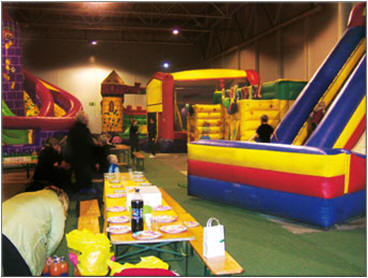 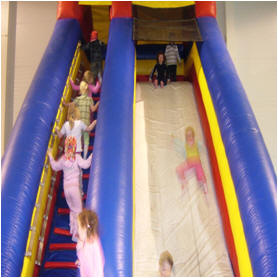 Vonandi kemur þú í afmælið mitt, og hjálpir mér að gera allt vitlaust 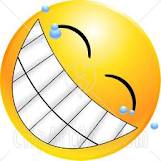 Vonandi kemur þú í afmælið mitt, og hjálpir mér að gera allt vitlaust Vonandi kemur þú í afmælið mitt, og hjálpir mér að gera allt vitlaust Vonandi kemur þú í afmælið mitt, og hjálpir mér að gera allt vitlaust Vonandi kemur þú í afmælið mitt, og hjálpir mér að gera allt vitlaust Vonandi kemur þú í afmælið mitt, og hjálpir mér að gera allt vitlaust Vonandi kemur þú í afmælið mitt, og hjálpir mér að gera allt vitlaust Vonandi kemur þú í afmælið mitt, og hjálpir mér að gera allt vitlaust Vonandi kemur þú í afmælið mitt, og hjálpir mér að gera allt vitlaust Vonandi kemur þú í afmælið mitt, og hjálpir mér að gera allt vitlaust Vonandi kemur þú í afmælið mitt, og hjálpir mér að gera allt vitlaust Vonandi kemur þú í afmælið mitt, og hjálpir mér að gera allt vitlaust ( Foreldrar geta svo bara farið og skoðað í búðum, eða verið, eftir því hver og einn vill )( Foreldrar geta svo bara farið og skoðað í búðum, eða verið, eftir því hver og einn vill )( Foreldrar geta svo bara farið og skoðað í búðum, eða verið, eftir því hver og einn vill )( Foreldrar geta svo bara farið og skoðað í búðum, eða verið, eftir því hver og einn vill )( Foreldrar geta svo bara farið og skoðað í búðum, eða verið, eftir því hver og einn vill )( Foreldrar geta svo bara farið og skoðað í búðum, eða verið, eftir því hver og einn vill )( Foreldrar geta svo bara farið og skoðað í búðum, eða verið, eftir því hver og einn vill )( Foreldrar geta svo bara farið og skoðað í búðum, eða verið, eftir því hver og einn vill )( Foreldrar geta svo bara farið og skoðað í búðum, eða verið, eftir því hver og einn vill )( Foreldrar geta svo bara farið og skoðað í búðum, eða verið, eftir því hver og einn vill )( Foreldrar geta svo bara farið og skoðað í búðum, eða verið, eftir því hver og einn vill )( Foreldrar geta svo bara farið og skoðað í búðum, eða verið, eftir því hver og einn vill )Ef þú kemst ekki þá endilega láttu pabba vita í síma 8600860Ef þú kemst ekki þá endilega láttu pabba vita í síma 8600860Ef þú kemst ekki þá endilega láttu pabba vita í síma 8600860Ef þú kemst ekki þá endilega láttu pabba vita í síma 8600860Ef þú kemst ekki þá endilega láttu pabba vita í síma 8600860Ef þú kemst ekki þá endilega láttu pabba vita í síma 8600860Ef þú kemst ekki þá endilega láttu pabba vita í síma 8600860Ef þú kemst ekki þá endilega láttu pabba vita í síma 8600860Ef þú kemst ekki þá endilega láttu pabba vita í síma 8600860Ef þú kemst ekki þá endilega láttu pabba vita í síma 8600860Ef þú kemst ekki þá endilega láttu pabba vita í síma 8600860Ef þú kemst ekki þá endilega láttu pabba vita í síma 8600860Hlakka til að sjá þig:Hlakka til að sjá þig:Hlakka til að sjá þig:Hlakka til að sjá þig:Hlakka til að sjá þig: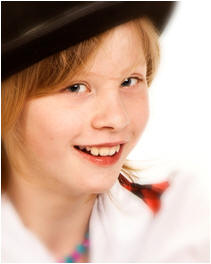 Guðbjörg Sól Sigfúsdóttir
Sími: %%%%%
Heimasíða: http://gamanogalvara.is 
Netfang: sol@heimsnet.is
MSN: sol@heimsnet.is
Skype: gudbjorgsol Guðbjörg Sól Sigfúsdóttir
Sími: %%%%%
Heimasíða: http://gamanogalvara.is 
Netfang: sol@heimsnet.is
MSN: sol@heimsnet.is
Skype: gudbjorgsol Guðbjörg Sól Sigfúsdóttir
Sími: %%%%%
Heimasíða: http://gamanogalvara.is 
Netfang: sol@heimsnet.is
MSN: sol@heimsnet.is
Skype: gudbjorgsol Guðbjörg Sól Sigfúsdóttir
Sími: %%%%%
Heimasíða: http://gamanogalvara.is 
Netfang: sol@heimsnet.is
MSN: sol@heimsnet.is
Skype: gudbjorgsol Guðbjörg Sól Sigfúsdóttir
Sími: %%%%%
Heimasíða: http://gamanogalvara.is 
Netfang: sol@heimsnet.is
MSN: sol@heimsnet.is
Skype: gudbjorgsol 